Themapreken bij het jaarthema "Verbinding"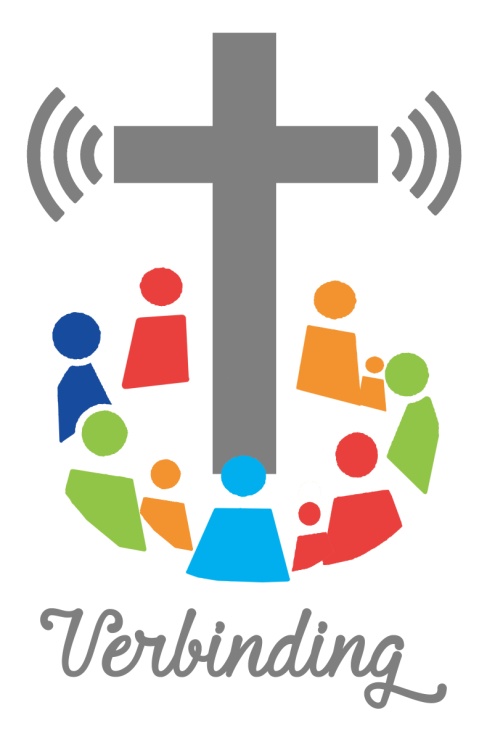 Groeigroep samenkomsten zijn bedoeld om met elkaar mee te leven, samen Gods Woord te overdenken en toe te passen op onze levens en met elkaar te bidden voordat we weer naar onze eigen huizen gaan. Naar aanleiding van onderstaande preek staan eronder een aantal gespreksvragen.Preek over Hooglied 2: 8-17   ( JFC, 22 jan 2017)Kerntekst: vs 15, “Vang voor ons de kleine vossen...”Vrienden van Koning Jezus	Het bijbelboek Hooglied is een lang gedicht of een lied.Hooglied, het hoogste lied, noemen wij dit liefdeslied.Letterlijk staat er dat het een lied der liederen is, het mooiste, het beste dat door de wijze koning Salomo geschreven heeft.Het bezingt de liefde tussen een jongen en een meisje, een man en een vrouw. Hier horen we twee geliefden zingen over elkaar.  “Je bent de mooiste bloem die ik ooit heb gezien”, zingt de verliefde bruidegom. “En jij bent als een prachtige vruchtboom. Ik wil je vruchten plukken”, antwoordt de bruid.	In hfst 2 vanaf vs 8 klinkt een voorjaarslied vol liefdesverwachting.Het is in de natuur de bloeitijd, de zaaitijd, het seizoen waarin nestjes worden gebouwd, lammetjes worden geboren en nieuw leven wordt verwekt.In die lentetijd, als heel de wereld na de donkere winter zingt van licht en nieuw leven, als alles groeit en bloeit ontmoeten twee geliefden elkaar.Al van verre ziet zij hem aankomen, springend, huppelend als een hert over de heuvels. Hij popelt van verlangen om haar te zien en ze ziet hem aankomen. Maar als hij van veraf roept komt ze niet direct. Plagerig verstopt ze zich.Ze zijn verrukt elkaar te zien en verliezen zich in elkaar.Het is een tafereel dat zich nog dagelijks herhaald overal op aarde.	Plotseling staat er dan in die romantische schildering de waarschuwing in vs 15: “Vang voor ons de vossen, die kleine vossen. Ze vernielen de wijngaard, onze wijngaard vol bloeiende ranken.”Wat wordt daarmee nu bedoeld, en wat betekent het voor onze tijd en cultuur? Ik noem wat mogelijkheden van vossen die onze wijngaarden kunnen bederven, vossen die onze levens, huwelijken, gezinnen en kerken bedreigen.	Vossen komen ook in ons land vandaag veel voor. Ze lijken onschuldig. Maar elk jaar worden er in ons land wel zo'n 7000 afgeschoten. De afname van het aantal weidevogels is deels te wijten aan een overschot van vossen. In Israél ten tijde van Jezus behoorden ze tot de meest voorkomende roofdieren.Ze vormden er een ernstige bedreiging van de akkers en wijngaarden.Vossen zijn nl alleseters die ook jonge druiven, ranken en wortels aanvreten.  Het zijn ook ongelofelijke speelse rakkers die overal gaten graven waardoor de wortels bloot komen te liggen en de kostbare aarde bij een regenbui wegspoelt.Het is niet gemakkelijk je akker tegen deze dieren te beschermen wat een vos is ongelofelijk slim en heeft een sterke reuk en een scherp gehoor.Zijn lichaam is dun en langgerekt zodat een volwassen vos al door een gaatje van tien centimeter kan kruipen. In die tijd was het kippengaas er nog niet.Als er veel vossen waren was dat een ware plaag. Een nest jonge vossen kon een wijngaard behoorlijk vernielen.	Dus was het zaak die vossen te vangen als ze nog jong en kwetsbaar zijn. Het lijkt onnodig wreed om zulke leuke, speelse beestjes te vangen maar laat je ze hun gang gaan, dan is de schade vaak niet te overzien.  Zo is het ook met verkeerde gewoontes: het begint vaak klein en onschuldig, bijna als een spelletje, maar het eindigt meestal met een enorme ellende.Wie speelt met de duivel, wordt tenslotte zelf een speelbal van de duivel.Wie vosjes laat rondspelen in z’n persoonlijk leven zal merken dat het tenslotte ook je geestelijk leven gaat aantasten.	Ik zou u willen uitdagen om in de gesprekken thuis of in de groeigroepen eens na te denken over verschillende vossen die vandaag de wijngaarden van ons geloof en van onze huwelijken en gezinnen bedreigen. En dan ook aan te geven hoe we zulke vossen kunnen vangen en onschadelijk kunnen makenIk geef vast wat voorbeelden maar er is natuurlijk veel meer te bedenken.Ons persoonlijk geloof staat in onze tijd behoorlijk onder druk door het feit dat we het allemaal zo druk hebben en vaak moe zijn. Wat is de oorzaak daarvan en wat kun je eraan doen.Wat onze huwelijken, gezinnen en families betreft: Die worden bedreigd omdat er zoveel scheidingen zijn. Daar zit de vos van ontrouw en bedrog vaak achter. Waarom krijgt die zoveel ruimte vandaag? Hoe kun je je daarvoor beschermen en zijn er preventieve acties die je daarvoor zou kunnen nemen?Vossen zijn het beste te vangen wanneer ze nog klein zijn. Maar dan lijken ze vaak ook zo speels en onschuldig. Hoe herken je ze dan?  1,2…	Vanmorgen wil ik een paar vosjes noemen die ook binnen onze gemeente zomaar verwoestend bezig zijn. Allereerst letten we op de vos van de vrijblijvendheid.  Het is een beest dat zich snel verspreidt in onze individualistische samenleving.Zijn invloed laat je denken: "Denk allereerst aan jezelf, koester je vrijheid. Dus ga vooral geen verplichtingen aan. Bewaak je onafhankelijkheid. Je leeft immers  voor jezelf.   Dus kom alleen als je er ook zelf zin in hebt. Zijn er andere dingen die je meer boeien, zoek ik het elders.".Vrijblijvendheid leidt tot zapgedragEn omdat iedereen internet heeft met oneindig veel connecties en een tv-aansluiting met tientallen zenders en, is er altijd wel iets anders dat ons boeit.  En vaak zijn we gewoon te moe van alle drukte en invloeden in ons leven. De zondagmorgen lijkt dan het enig moment te zijn dat je eens uit kunt slapen.Geboeid door zoveel stemmen, door de jacht naar meer genot, geld en goed blijft er nauwelijks ruimte over voor de Heer of voor zijn gemeente.Wat hier ook meespeelt is dat we zelf wel uitmaken wat goed voor ons is.Niemand anders hoeft mijn leven in te vullen of me de les te leren.“Ik geloof wel, maar de kerk met al z’n regeltjes en verplichtingen, dat hoeft van mij niet” hoor je steeds vaker, “Je kunt toch ook best geloven zonder een kerk”. Wie deze vos van vrijblijvendheid toelaat in z’n leven, loopt het risico snel te vervreemden van God en zijn gemeente. Vrijblijvendheid leidt tot ontrouw.Vaste gewoontes van gebed, bijbelezen of kerkgang verdwijnen en andere zaken nemen je leven over. Dat gaat bijna ongemerkt en vanzelf. Je hoeft er niets voor te doen. Het is een aflopende weg, richting verwend zapgedrag, onverschilligheid en ongeloof.Waar ouders die weg bewandelen zie je kinderen meestal totaal afhaken.Want wat ze onbewust leren is: Doe alleen nog waar je zelf zin in hebt!Deze gevaarlijke vos kun je alleen vangen door je er actief tegen te verzetten.Heldere beloften, discipline en toewijding zijn ervoor nodig.Maar dat staat haaks op de moderne trend om verplichtingen te vermijden (1,2.)	De tweede vos is die van verkeerde invloeden.   Dit beestje graaft in ons hart en leven ook veel ondermijnende gaten. Wie constant berichten krijgt uit bronnen die kritisch zijn op je eigen geloofsbeleving en kerk wordt daardoor beïnvoedt.  Als je steeds het nieuws hoort vanuit een neutraal, seculier standpunt, wie door roddelbladen en soapseries z’n gedachten en emoties laat beheersen, die wordt daardoor gevormd in z’n hoofd, hart en levensstijl.Hoor je dan over standpunten die op bijbelse principes zijn gebaseerd dan staat het je onbewust al tegen of komt het onbewust heel extreem over. Er was een tijd dat gelovige mensen automatisch een Christelijke krant en een gids van de NCRV of EO hadden. Dat is niet meer zo. Ik zie vaak de Telegraaf  of een Troskompas liggen. Het is de vraag of dat zo’n goede ontwikkeling is.Stel je in elk geval op de hoogte van Christelijke media en organisaties. In gezinnen met opgroeiende kinderen is het belangrijk hoe je omgaat met sociale media en wat er voor leesvoer je binnenhaalt. Gebeurt het nog wel es dat je de tv uitzet, of mag alles altijd zomaar je huiskamer en hart binnenkomen? Kunnen je kinderen onbeperkt constant alles wat goed en slecht is bekijken op internet? Er zijn ook filters die ongewenste invloeden blokkeren. Wij schrikken niet zo snel van sex of geweld op tv omdat we afgestompt raken. De grens van wat extreem en ongewenst is verschuift ongemerkt. Je wordt zomaar meegezogen.	Naast verkeerde zijn er ook opbouwende invloeden. Neem op vakanties bewust altijd wat goede lectuur of muziek mee. Overdenk elke dag iets uit de bijbel. Maak in je huis en in je hart ruimte voor positieve lectuur, muziek en stemmen. Bezoek geregeld een groeigroep of gesprekskring waar je elkaar geestelijk opbouwt. In zulke kleine groepen klopt het hart van een gemeente want je leert er met elkaar meeleven en elkaar opbouwen. Ook hier zijn bewuste keuzes nodig om de invloed van verkeerde vossen tegen te gaan. (1,2...)	De derde vos die ook in vrijwel elke kerk veel schade veroorzaakt is de vos van de miscommunicatie. In Jakobus 3 wordt er over geschreven. Met onze tong zingen we in onze diensten Gods lof maar we gebruiken hem soms op dezelfde dag om over anderen te roddelen en kritiek te verspreiden.Vooroordelen bepalen dikwijls ons beeld. Onbekend maakt veelal onbemind.Maar als je anderen echt leert kennen door naar hun mening te vragen en luisteren, dan groeit ook het begrip en de onderlinge betrokkenheid.Onze kerken zijn niet alleen leerhuizen waar we komen om uit de bijbel te horen. Het hoort ook een ontmoetingsplek te zijn, waar we samen de Heer ontmoeten en elkaar leren kennen vanuit Zijn liefde. Daarom is het belangrijk om iedere zondag te proberen iemand anders te leren kennen rond de koffie.De kerk is de werkplaats van Gods Geest, een trainingsschool in zijn liefde en daar is tijd, inzet en moeite voor nodig.   Zet je dus niet slechts in voor je eigen groepje bekenden en gelijkgestemden maar doe je best om gasten te spreken.Zorg dat je spreken over anderen positief en opbouwend is.Dat kan alleen als we de vossen van roddel en geklets geen kans geven.	“Vang de kleine vosjes, die de wijngaard vernielen” zegt de Bijbel.We hebben gezien dat er nogal wat vossen zijn die zowel in ons persoonlijk leven als in ons gemeenteleven de boel kunnen verzieken.Achter al die kleine vosjes zit het sluwe superbrein van de grote vos, de duivel.Hij is er een meester in om wantrouwen en verdeeldheid te zaaien.Daarom geeft God ons vandaag deze goede raad: “Vang de kleine vossen”.Elders lezen we: "Biedt weerstand aan de duivel en hij zal van je vluchten”.    Wie dicht bij God en Zijn Woord blijft, hoeft voor vosjes niet bang te zijn.  Want de bijbel roept ons op tot bekering en heiliging, tot trouw en toewijding.De Heer daagt je uit om beloften te doen en daar ook naar te blijven leven.Dan ben je als een rank die hecht verbonden is met de Wijnstok.Dan groeien er als vanzelf ook goede vruchten: “Veel vrucht tot Gods eer”: Dát is de wil en het verlangen van onze Koning, de Heer van de wijngaard.Laten we bidden dat we persoonlijk en samen daaraan mogen voldoen. Amen.Gespreksvragen naar aanleiding van de preek op 22 januari 2017 over Hooglied 2: 8-17.(Niet alle vragen hoeven te worden besproken. Kies die vragen die voor jullie groep het meest relevant zijn. Probeer gaandeweg meer persoonlijk te worden en bid daarna ook voor elkaar.)1. Lees samen eerst de tekst uit Hooglied 2: 1-17.Hooglied betekent letterlijk 'lied der liederen'. Salomo vond dit zijn mooiste gedicht.Wat vind je ervan dat de bijbel zo openlijk de liefde tussen man en vrouw bezingt?Hoort dit eigenljk wel in de bijbel of lijkt Salomo hier te veel op President Trump?2. De preek ging over vossen die de wijngaarden vernielen.We lazen in deze dienst ook uit I Timoteüs 6: 3-17.Welke vossen worden daar genoemd die de wijngaard van geloof en kerk bedreigen?En wat is de goede raad die Paulus Timoteüs geeft om die vossen te beteugelen?3. Kun je samen vossen noemen die nu op mondiaal niveau onze wereld bedreigen?Wat kunnen we doen om hun invloed te beperken?4. Welke vossen ondermijnen in onze tijd en cultuur ons/jouw persoonlijke geloof?Wat is er nodig om staande te blijven in het geloof? Wat helpt jou persoonlijk?5. Welke vosjes sluipen bijna ongemerkt onze huwelijken en gezinnen binnen? Hoe kunnen we hen  buiten de deur houden?Waarom zijn er ook in de kerken zoveel scheidingen en gebroken families?Kunnen/moeten we elkaar meer helpen om dit te voorkomen?6. In de preek werden drie vossen genoemd die ons gemeenteleven kunnen aantasten.Welke van die drie vind je het gevaarlijkste?Wat kunnen we individueel en samen doen om aan deze gevaren te ontkomen?7. Het Hooglied waarschuwt kort voor de vossen die onze wijngaarden vernielen.Het zingt echter veel meer over andere, meer positieve zaken.Kun je ook drie factoren noemen die ons geloof en kerk-zijn sterk en gezond maken?